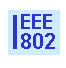 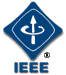 IEEE P802.21.1 Media Independent Services and Use Cases Meeting Minutes of the IEEE P802.21m Task Group Chair: Subir DasMeeting Minutes of the IEEE P802.21m Task Group  Teleconference Wednesday, June 10, 2015 (6:00-7:00 PM, US EDT)Participants: Yoshikazu Hanatani ( Toshiba) Yusuke Shimizu (Panasonic) Hyeong Ho Lee (ETRI) Subir Das (ACS) Meeting called to order by Chair at 6:00 PM Chair read the rules and reminded the patent policies.  Chair mentioned about the new IEEE patent policy and reminded the members about the recent change by IEEE board of Governors. No LOA was declared.  Chair mentioned that RevCom has recommended IEEE P802.21d for publication to IEEE-SA. Chair’s understanding is that IEEE-SA meeting will be held on June 11, 2015 and after that the result will be announced. Q: When will the IEEE P802.21d be published?A:  IEEE-SA editor is targeting for publication before July plenary meeting. Chair mentioned that 802.21d TG Chair and editor are currently reviewing the draft versionQ: Is it possible to have a draft P802.21m document before July plenary meeting?A: Chair will request the IEEE-SA editorChair mentioned that he forwarded DCN 21-15-55-04 to IEEE-SA editor that addresses the comments and what has been approved the TG in May interim meeting. It was mentioned that having a draft is important for July meeting progress. Yusuke mentioned that Panasonic will not propose the other security method for 802.21d since it may take more time and resources. On the other hand, they will work on MIC and use case proposals. He expects to have a draft version before end on June teleconference. Chair asked the member’s view in having a press release about P802.21d Standard once it is published. This was supported by all the participants. Chair indicated that he will do a straw poll in July meeting and then discuss with IEEE marketing folks. Comment: The process of having relationship between IEEE-SA and other National bodies was mentioned.  Chair indicated that 802.21 has an MOU with TTA, Korea. Chair was requested to obtain additional information on this. Chair mentioned that IEEE 802.21 will share the room with IEEE 802.19 in July meeting. Chair will publish the draft agenda soon. Call ended at 6:40 pm 